ПРОЄКТ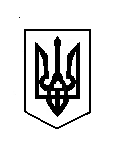 УКРАЇНА ВЕРБСЬКА СІЛЬСЬКА РАДАДУБЕНСЬКОГО РАЙОНУ РІВНЕНСЬКОЇ ОБЛАСТІVІІI сесія VIIІ скликанняР І Ш Е Н Н Я 2021 року								№ Про затвердження Положення про транспортний податок на території Вербської сільської ради на 2022 рікКеруючись ст.69 Бюджетного кодексу України, ст.267 Податкового кодексу України, п.24 ч.1 ст.26 Закону України „Про місцеве самоврядування в Україні”, Законом України «Про внесення змін до Податкового кодексу України та деяких законодавчих актів  України щодо податкової реформи» від 28.12.2014р. №71VІІІ, Вербська сільська радаВИРІШИЛА: Затвердити Положення про транспортний податок, що додається.Рішення набирає чинності з дня його офіційного оприлюднення та застосовується з 1 січня 2022 року. Рішення з додатком направити в відділення Дубенської ОДПІ ГУ ДФС в Рівненській області.  Контроль за виконанням цього рішення покласти на постійну комісію сільської ради з питань фінансів, бюджету, планування соціально-економічного розвитку, інвестицій та міжнародного співробітництва (голова комісії – Семенюк А.М.).Сільський голова 					Каміла КОТВІНСЬКАДодаток                                                                             до  рішення сільської ради                                                                          від 		2021 року № ПОЛОЖЕННЯ  про транспортний податок1. ЗАГАЛЬНІ ПОЛОЖЕННЯ               Транспортний податок встановлюється відповідно до пункту 8 1) Закону України від 28 грудня 2014 року №76-VIII «Про внесення змін до Податкового кодексу України та деяких законодавчих актів України щодо податкової реформи».2. ПЛАТНИКИ ПОДАТКУ2.1. Платниками транспортного податку є фізичні та юридичні особи, в тому числі нерезиденти, які мають зареєстровані в Україні згідно з чинним законодавством власні легкові автомобілі, що відповідно до підпункту 3.1 пункту 3 цього Положення  є об'єктами оподаткування.3. ОБ’ЄКТ ОПОДАТКУВАННЯ3.1. Об'єктом оподаткування є легкові автомобілі, з року випуску яких минуло не більше п’яти років (включно) та середньо ринкова вартість яких становить понад 750 розмірів мінімальної заробітної плати, встановленої законом на 1 січня податкового (звітного) року. Така вартість визначається центральним органом виконавчої влади, що реалізує державну політику економічного розвитку, за методикою, затвердженою Кабінетом Міністрів України, виходячи з марки, моделі, року випуску, типу двигуна, об’єму циліндрів двигуна, типу коробки переключення передач, пробігу легкового автомобіля, та розміщується на його офіційному  веб-сайті. 4. БАЗА ОПОДАТКУВАННЯ4.1. Базою оподаткування є легковий автомобіль, що є об'єктом оподаткування відповідно до підпункту 3.1 пункту 3 цього Положення.5. СТАВКИ ПОДАТКУ5.1. Ставка податку встановлюється з розрахунку на календарний рік у розмірі 25000 гривень за кожен легковий автомобіль, що є об'єктом оподаткування відповідно до підпункту 3.1 пункту 3 цього Положення.6. ПОДАТКОВИЙ ПЕРІОД6.1. Базовий податковий (звітний) період дорівнює календарному року.7. ПОРЯДОК ОБЧИСЛЕННЯ ТА СПЛАТИ ПОДАТКУ7.1. Обчислення суми податку з об'єкта/об'єктів оподаткування фізичних осіб здійснюється контролюючим органом за місцем реєстрації платника податку. 7.2  У разі спливу п'ятирічного віку легкового автомобіля протягом звітного року податок сплачується за період з 1 січня цього року до початку місяця, наступного за місяцем, в якому вік такого автомобіля досяг (досягне) п'яти років.7.3 У разі незаконного заволодіння третьою особою легковим автомобілем, який відповідно  пункту 3.1 цього Положення є об'єктом оподаткування, транспортний податок за такий легковий автомобіль не сплачується з місяця, наступного за місяцем, в якому мав місце факт незаконного заволодіння легковим автомобілем, якщо такий факт підтверджується відповідним документом про внесення відомостей про вчинення кримінального правопорушення до Єдиного реєстру досудових розслідувань, виданим уповноваженим державним органом.7.4 У разі повернення легкового автомобіля його власнику (законному володільцю) податок за такий легковий автомобіль сплачується з місяця, в якому легковий автомобіль було повернено відповідно до постанови слідчого, прокурора чи рішення суду. Платник податку зобов'язаний надати контролюючому органу копію такої постанови (рішення) протягом 10 днів з моменту отримання.7.5  У разі незаконного заволодіння третьою особою легковим автомобілем, який відповідно до пункту 3.1 Цього Положення є об'єктом оподаткування, уточнююча декларація юридичною особою - платником податку подається протягом 30 календарних днів з дня внесення відомостей про вчинення кримінального правопорушення до Єдиного реєстру досудових розслідувань.У разі повернення легкового автомобіля його власнику уточнююча декларація юридичною особою - платником податку подається протягом 30 календарних днів з дня складання постанови слідчого, прокурора чи винесення ухвали суду.7.2. Податкове/податкові повідомлення-рішення про сплату суми/сум податку та відповідні платіжні реквізити надсилаються (вручаються) платнику податку контролюючим органом за місцем його реєстрації до 1 липня року базового податкового (звітного) періоду (року).Щодо об'єктів оподаткування, придбаних протягом року, податок сплачується фізичною особою-платником починаючи з місяця, в якому виникло право власності на такий об'єкт. Контролюючий орган надсилає податкове повідомлення-рішення новому власнику після отримання інформації про перехід права власності.Нарахування податку та надсилання (вручення) податкових повідомлень-рішень про сплату податку фізичним особам - нерезидентам здійснюють контролюючі органи за місцем реєстрації об'єктів оподаткування, що перебувають у власності таких нерезидентів.7.3. З 1 квітня 2016 року органи внутрішніх справ зобов'язані щомісячно, у 10-денний строк після закінчення календарного місяця подавати контролюючим органам відомості, необхідні для розрахунку податку, за місцем реєстрації об'єкта оподаткування станом на перше число відповідного місяця.Форма подачі інформації встановлюється центральним органом виконавчої влади, що забезпечує формування державної податкової політики.7.4. Платники податку - юридичні особи самостійно обчислюють суму податку станом на 1 січня звітного року і до 20 лютого цього ж року подають контролюючому органу за місцем реєстрації об'єкта оподаткування декларацію за формою, встановленою у порядку, передбаченому статтею 46 Податкового Кодексу України, з розбивкою річної суми рівними частками поквартально.Щодо об'єктів оподаткування, придбаних протягом року, декларація юридичною особою - платником подається протягом місяця з дня виникнення права власності на такий об'єкт, а податок сплачується починаючи з місяця, в якому виникло право власності на такий об'єкт.7.5. У разі переходу права власності на об'єкт оподаткування від одного власника до іншого протягом звітного року податок обчислюється попереднім власником за період з 1 січня цього року до початку того місяця, в якому він втратив право власності на зазначений об'єкт оподаткування, а новим власником - починаючи з місяця, в якому він набув право власності на цей об'єкт.Контролюючий орган надсилає податкове повідомлення-рішення новому власнику після отримання інформації про перехід права власності.7.6. За об'єкти оподаткування, придбані протягом року, податок сплачується пропорційно кількості місяців, які залишилися до кінця року, починаючи з місяця, в якому проведено реєстрацію транспортного засобу.8. ПОРЯДОК СПЛАТИ ПОДАТКУ8.1. Податок сплачується за місцем реєстрації об'єктів оподаткування і зараховується до сільського бюджету згідно з положеннями Бюджетного кодексу України.9. СТРОКИ СПЛАТИ ПОДАТКУ9.1. Транспортний податок сплачується:а) фізичними особами - протягом 60 днів з дня вручення податкового повідомлення-рішення;б) юридичними особами - авансовими внесками щокварталу до 30 числа місяця, що наступає за звітним кварталом, які відображаються в річній податковій декларації.Сільський голова 					Каміла КОТВІНСЬКА